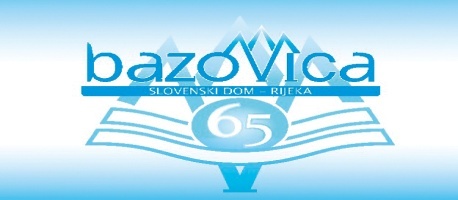 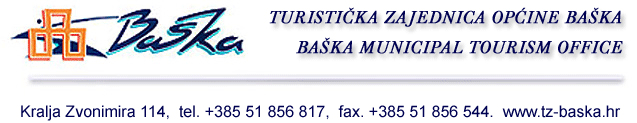 Slovenski dom -  Kulturno prosvjetno društvo „Bazovica“  i Turistička  zajednica općine BaškaU okviru programa „Baška u EU“ – Slovenski tjedanImaju čast pozvati Vas na svečano otvaranje izložbe„MOJA SLOVENIJA“Fotografske skupine KPD  „Bazovica“Izložba će se održati u subotu  27.travnja  2013. godine u 16,00 sati u galeriji Zvonimir, kralja Zvonimira 114 u BaškiIzložbu će otvoriti  Petra AničićNakon otvaranja izložbe, dr.sc. Barbara Riman, jedna od autorica, će predstaviti monografiju Slovenski dom Kulturno prosvetno društvo BazovicaVeselimo se Vašem dolasku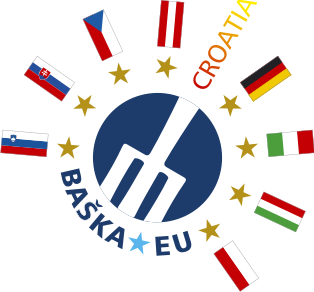 